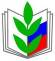 ПРОФСОЮЗ  РАБОТНИКОВ НАРОДНОГО ОБРАЗОВАНИЯ РФПОЛЕВСКАЯ ГОРОДСКАЯ ОРГАНИЗАЦИЯ ПРОФСОЮЗАПРАВОВОЙ  ВЕСТНИК ( 12 августа )Внесены  изменения  в статьи 46 и 108 закона об образованииПрезидент подписал Федеральный закон «О внесении изменений в статьи 46 и 108 Федерального закона «Об образовании в Российской Федерации».Федеральный закон принят Государственной Думой 27 мая 2020 года и одобрен Советом Федерации 2 июня 2020 года.Федеральным законом предусматривается, что лица, осваивающие образовательные программы высшего образования по специальностям и направлениям подготовки «Образование и педагогические науки» и успешно прошедшие промежуточную аттестацию не менее чем за три года обучения, допускаются к занятию педагогической деятельностью по основным общеобразовательным программам, а  лица, обучающиеся по образовательным программам высшего образования по специальностям и направлениям подготовки, соответствующим направленности дополнительных общеобразовательных программ, и успешно прошедшие промежуточную аттестацию не менее чем за два года обучения, – к занятию педагогической деятельностью по дополнительным общеобразовательным программам.Согласно Федеральному закону на принятых на работу до дня его вступления в силу педагогических работников, подлежащих аттестации и признанных аттестационной комиссией соответствующими занимаемой должности, не распространяется ( ПЕД.КЛАСС) требование части 1 статьи 46 Федерального закона «Об образовании в Российской Федерации» о наличии среднего профессионального или высшего образования. (Статья 46. Право на занятие педагогической деятельностью)